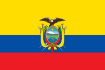 3.4.6.1. CÓDIGO DE LA NIÑEZ Y ADOLESCENCIA DE 22 DE MAYO DE 2016 (ECUADOR)Art. 6.- Igualdad y no discriminación.- Todos los niños, niñas y adolescentes son iguales ante la ley y no serán discriminados por causa de su nacimiento, nacionalidad, edad, sexo, etnia; color, origen social, idioma, religión, filiación, opinión política, situación económica, orientación sexual, estado de salud, discapacidad o diversidad cultural o cualquier otra condición propia o de sus progenitores, representantes o familiares.
